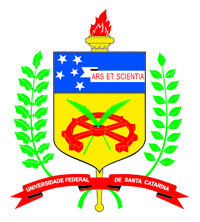 UNIVERSIDADE FEDERAL DE SANTA CATARINACENTRO DE CIÊNCIAS DA EDUCAÇÃOCURSO DE PÓS-GRADUAÇÃO EM EDUCAÇÃOSEMINÁRIO ESPECIAL  PGE 410249 - “Dilthey, Ortega, Heidegger: aportes filosóficos à educação”Ministrante: Profª. Rosana Silva de MouraDias:  01, 07, 08, 21 e 22 de junho de 2017Horário: 08:30h-12:00h.Sala: 618/Bloco “A”/CED/UFSCCrédito: 02 créditosEmenta: Dar a conhecer a contribuição do horizonte diltheyano mediante os câmbios de sua época. Parecer vinculações entre as hermenêuticas de Dilthey, Ortega e Heidegger, a partir de seus horizontes próprios. Pensar suas proposições, limites e contribuições à educação, nomeadamente à dimensão formativa.INFORMAÇÕES IMPORTANTES:O Seminário será oferecido somente para alunos do PPGE da UFSC. Os alunos terão direito a 02 créditos após completarem todas as etapas propostas no Seminário Especial.Interessados deverão preencher a ficha de inscrição na Secretaria do Programa no período de 30 de maio do corrente ano das 8h-12h e das 14-17h. Não aceitamos inscrições por FAX, correio, e-mail, telefone ou fora do período de inscrição. 